Kołnierz osadowy z uszczelnieniem pierścieniem tocznym BR 100Opakowanie jednostkowe: 1 sztukaAsortyment: K
Numer artykułu: 0055.0016Producent: MAICO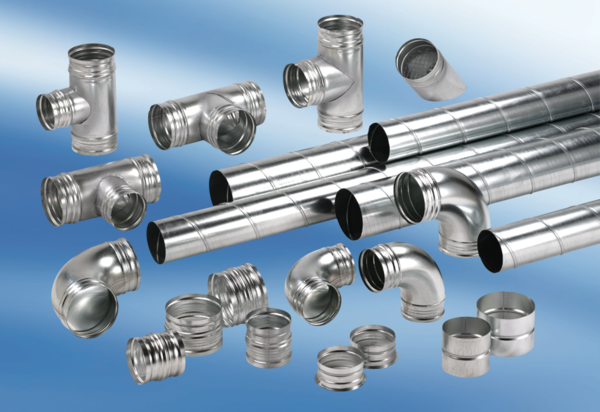 